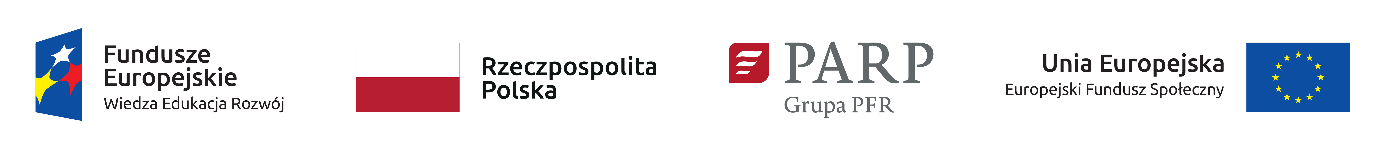 Załącznik nr 13 do Regulaminu konkursu..…..…….………………………………..Miejscowość, dataPieczęć Podmiotu (jeśli dotyczy)Oświadczenie Wnioskodawcy i Partnerów (jeśli dotyczy)dotyczące doświadczenia w prowadzeniu działań szkoleniowych i doradczych Niniejszym oświadczam, że Wnioskodawca łącznie z Partnerami (jeśli dotyczy) w okresie 5 lat przed terminem złożenia wniosku o dofinansowanie projektu zrealizował co najmniej 5 projektów lub usług o łącznej  wartości 500 tys. złotych brutto w ramach których realizowane były działania szkoleniowe lub doradztwo dla przedsiębiorców z zakresu:  działań innowacyjnych lubdziałań  rozwojowych lub technologii kompensacyjnych i asystujących lub uniwersalnego projektowania. Poniżej wykaz zrealizowanych projektów lub usług.Jednocześnie do wniosku o dofinansowanie projektu załączam dokumenty potwierdzające zrealizowane projekty/usługi (np. referencje).……………………………………………………………...Czytelny podpis osoby upoważnionej do reprezentowania Wnioskodawcy i Partnerów (jeśli dotyczy) Lp.Zlecający (Zamawiający)
(pełna nazwa, adres, telefon)Wartość projektu/usługiOkres realizacji projektu/usługi od (dzień/ miesiąc/ rok) do (dzień/miesiąc/rok) Opis:Nazwa projektuSzczegółowy zakres tematyczny projektu/usługi, w ramach, którego realizowane były szkolenia lub doradztwa dla przedsiębiorców z zakresu działań innowacyjnych lub rozwojowych lub technologii kompensacyjnych i asystujących lub uniwersalnego projektowania. 1.2....